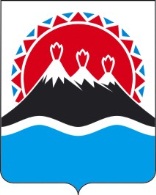 МИНИСТЕРСТВО СОЦИАЛЬНОГО БЛАГОПОЛУЧИЯ И СЕМЕЙНОЙ ПОЛИТИКИ КАМЧАТСКОГО КРАЯ(Министерство социального благополучия)_______________________________________________________________________________ПРИКАЗ[Дата регистрации] № [Номер документа]-п г. Петропавловск-КамчатскийО внесении изменений в приказ Министерства социального благополучия и семейной политики Камчатского края от 05.10.2022 
№ 785-п «Об утверждении Порядка предоставления социальной выплаты на приобретение жилого помещения в собственность граждан, которые подлежат обеспечению жилыми помещениями, на территории Камчатского края»В целях уточнения отдельных положений приложения к Порядку предоставления социальной выплаты на приобретение жилого помещения в собственность граждан, которые подлежат обеспечению жилыми помещениями, на территории Камчатского края, утвержденному приказом Министерства социального благополучия и семейной политики Камчатского края от 05.10.2022 № 785-п, ПРИКАЗЫВАЮ:1. Внести в приложение к приказу Министерства социального благополучия и семейной политики Камчатского края от 05.10.2022 № 785-п «Об утверждении Порядка предоставления социальной выплаты на приобретение жилого помещения в собственность граждан, которые подлежат обеспечению жилыми помещениями, на территории Камчатского края» следующие изменения:1) пункт 3 части 10 признать утратившим силу;2) пункт 6 части 10 признать утратившим силу;3) дополнить частью 101 следующего содержания:«101. Сведения о наличии (отсутствии) судимости и (или) факта уголовного преследования либо о прекращении уголовного преследования Министерство в течение 3 рабочих дней со дня регистрации заявления запрашивает из органов внутренних дел самостоятельно в рамках межведомственного информационного взаимодействия, в том числе в электронной форме с использованием единой системы межведомственного электронного взаимодействия (далее – СМЭВ) и подключаемых к ней региональных СМЭВ.Заявитель вправе представить сведения, предусмотренные настоящей частью, по собственной инициативе.»;4) в абзаце втором части 13 после слов «в течение 5 рабочих дней» дополнить словами «со дня подписания приказа»;2. Настоящий Приказ вступает в силу после дня его официального опубликования.И.о. Министра социального благополучия и семейной политики Камчатского края[горизонтальный штамп подписи 1]Ю.О. Горелова